Publicado en Madrid el 16/01/2018 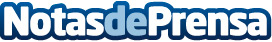 Wellness Beauty avisa sobre tendencias y productos de belleza altamente peligrososEn la Inglaterra victoriana y la era posterior a la Guerra Civil en Estados Unidos, el uso de metales pesados en los cosméticos, como el mercurio, el arsénico y el plomo, estaba muy extendido. La tez ideal durante esa época era pálida y nunca veía la luz del día. Las mujeres usaban sombreros y guantes y llevaban sombrillas para proteger su piel de los rayos del solDatos de contacto:Wellness Beautyhttps://wellnessbeauty.es915 215 583Nota de prensa publicada en: https://www.notasdeprensa.es/wellness-beauty-avisa-sobre-tendencias-y Categorias: Nacional Moda Madrid Belleza http://www.notasdeprensa.es